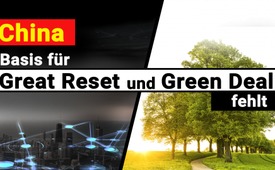 China: Basis für Great Reset und Green Deal fehlt!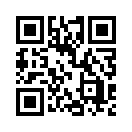 Laut Ding Zhongli, Chinas Top Klimaforscher  und  Vizepräsident der chinesischen Akademie der Wissenschaften gäbe es keine verlässlichen wissenschaftlichen Belege, dass Temperaturanstieg und CO2 - Konzentration voneinander abhingen. Die globale Temperatur  könne auch von der Sonne bestimmt werden.  Warum, so fragt Ding Zhongli, legten die Industriestaaten dann ein solch „fragwürdiges wissenschaftliches Konstrukt“ auf den Verhandlungstisch?China, Russland und Indien weigerten sich beim „Klimagipfel“ Mitte April 2021, den Zielen des „Great Reset“ und des „Green Deal“ uneingeschränkt zu folgen. Der chinesische Präsident XI Jinping pochte auf das Grundrecht aller Nationen auf
„nachhaltige wirtschaftliche und soziale Entwicklung“.
Laut Ding Zhongli, Chinas TopKlimaforscher  und  Vizepräsident der chinesischen Akademie der Wissenschaften gäbe es keine verlässlichen wissenschaftlichen Belege, dass Temperaturanstieg und CO2 - Konzentration voneinander abhingen. Die globale Temperatur  könne auch von der Sonne bestimmt werden. Deshalb könne die menschliche Aktivität nicht der einzige Faktor für den Temperaturanstieg der letzten hundert Jahre sein. Warum, so fragt Ding Zhongli, legten die Industriestaaten dann ein solch
„fragwürdiges wissenschaftliches Konstrukt“
auf den Verhandlungstisch? Weil ihre wahre Absicht nicht die Begrenzung des globalen Temperaturanstiegs sei, sondern die Beschränkung der wirtschaftlichen Entwicklung der Schwellen- und Entwicklungsländer!
Da ein großer Teil des Klimagipfels dem „Great Reset“ gewidmet war, einem Programm zur Zerschlagung der Industrien und zur Bevölkerungsreduzierung, kann dieser Verdacht nicht so leicht von der Hand gewiesen werden.von bri./mpeQuellen:Widerstand gegen Great Reset
https://dev.corona-transition.org/widerstand-gegen-great-reset-wirtschaftliche-entwicklung-ist-menschenrecht
Russland gegen Ziele Great Reset
https://www.wochenblick.at/putins-unzensierte-wef-rede-gefahr-eines-gewaltigen-zusammenbruchs/
Aussage Ding  Zhongli
https://www.achgut.com/artikel/die_halluzination_vom_klimaverbuendetenErgänzende Sendungen zu diesem Thema:Great Reset: Agenda der Zerstörung - www.kla.tv/18184Das könnte Sie auch interessieren:#Coronavirus - Covid-19 - www.kla.tv/Coronavirus

#Klimawandel - www.kla.tv/Klimawandel

#China - www.kla.tv/ChinaKla.TV – Die anderen Nachrichten ... frei – unabhängig – unzensiert ...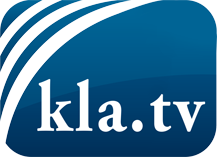 was die Medien nicht verschweigen sollten ...wenig Gehörtes vom Volk, für das Volk ...tägliche News ab 19:45 Uhr auf www.kla.tvDranbleiben lohnt sich!Kostenloses Abonnement mit wöchentlichen News per E-Mail erhalten Sie unter: www.kla.tv/aboSicherheitshinweis:Gegenstimmen werden leider immer weiter zensiert und unterdrückt. Solange wir nicht gemäß den Interessen und Ideologien der Systempresse berichten, müssen wir jederzeit damit rechnen, dass Vorwände gesucht werden, um Kla.TV zu sperren oder zu schaden.Vernetzen Sie sich darum heute noch internetunabhängig!
Klicken Sie hier: www.kla.tv/vernetzungLizenz:    Creative Commons-Lizenz mit Namensnennung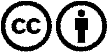 Verbreitung und Wiederaufbereitung ist mit Namensnennung erwünscht! Das Material darf jedoch nicht aus dem Kontext gerissen präsentiert werden. Mit öffentlichen Geldern (GEZ, Serafe, GIS, ...) finanzierte Institutionen ist die Verwendung ohne Rückfrage untersagt. Verstöße können strafrechtlich verfolgt werden.